Fake oder nicht?Aufgaben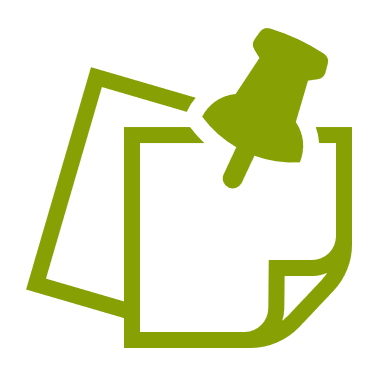 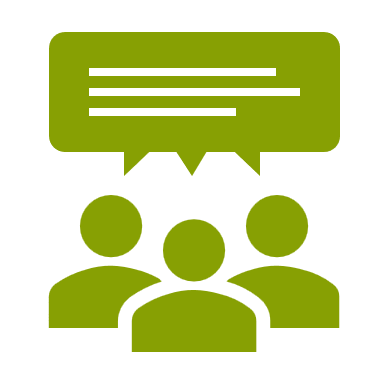 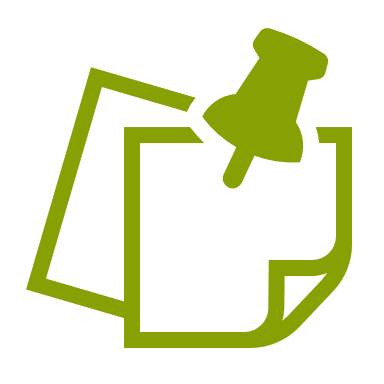 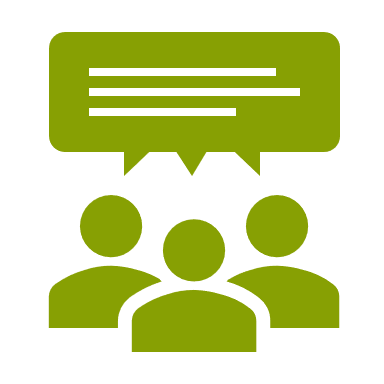 Schaut euch die folgenden Meldungen genau an. Diskutiert folgende Fragen:Woran könnte man erkennen, dass die Meldung ein Fake ist?Was spricht dafür, dass es keine Falschmeldung ist?Wie könnte man überprüfen, ob es sich um eine Falschmeldung handelt?Analysiert nun jede einzelne Meldung. Ihr könnt hierfür auch ins Internet gehen, um den angegebenen Quellen nachzugehen.Entscheidet, welche Meldung ein Fake ist und welche nicht. Macht ein Kreuz an der jeweiligen Stelle und schreibt in Stichworten eure Begründung darunter.Meldung a):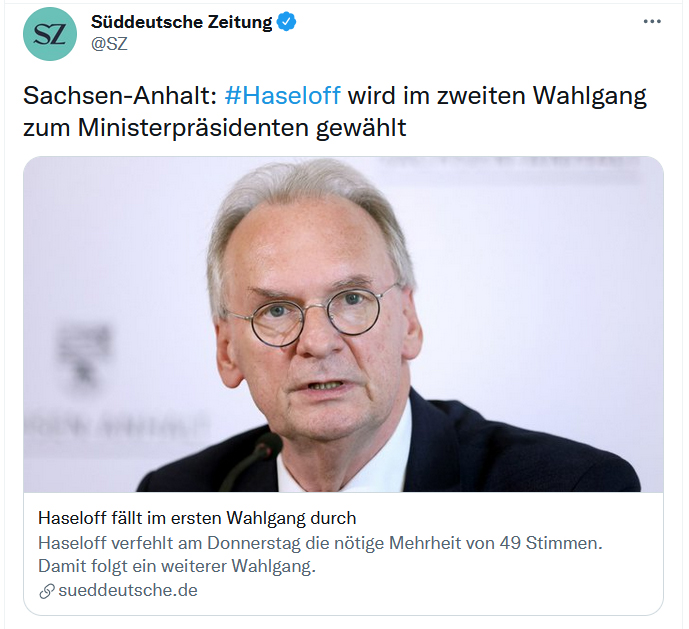 Medium: TwitterAngegebene Quelle: https://www.sueddeutsche.de/politik/sachsen-anhalt-wahl-haseloff-ministerpraesident-1.5412019Fake                   Kein FakeBegründung:Meldung b): 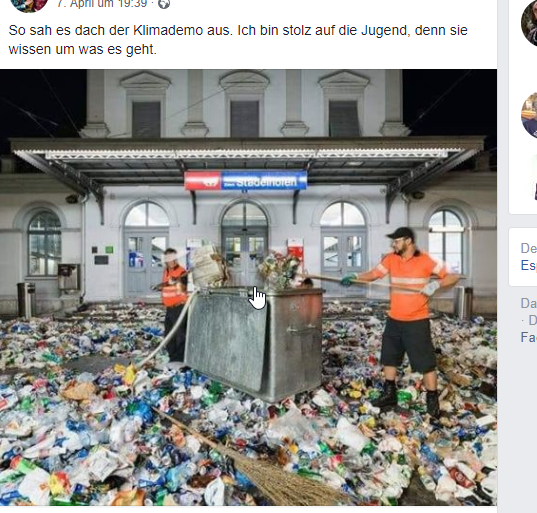 Medium: FacebookAngegebene Quelle: Keine Fake                   Kein FakeBegründung:Meldung c):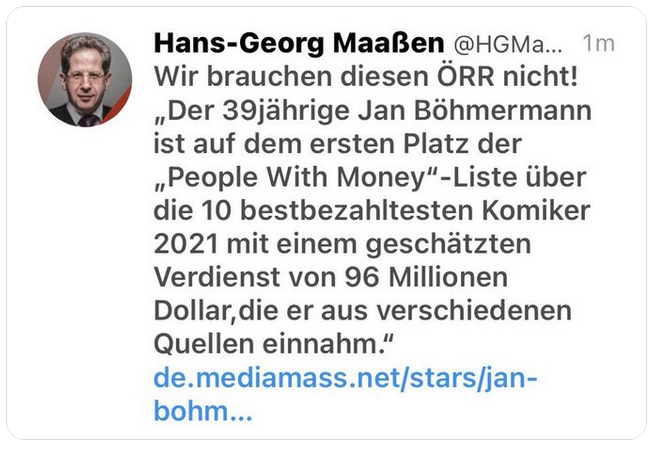 Medium: TwitterAngegebene Quelle: https://de.mediamass.net/stars/jan-bohmermann/bestbezahlte.htmlFake                   Kein FakeBegründung:Meldung d):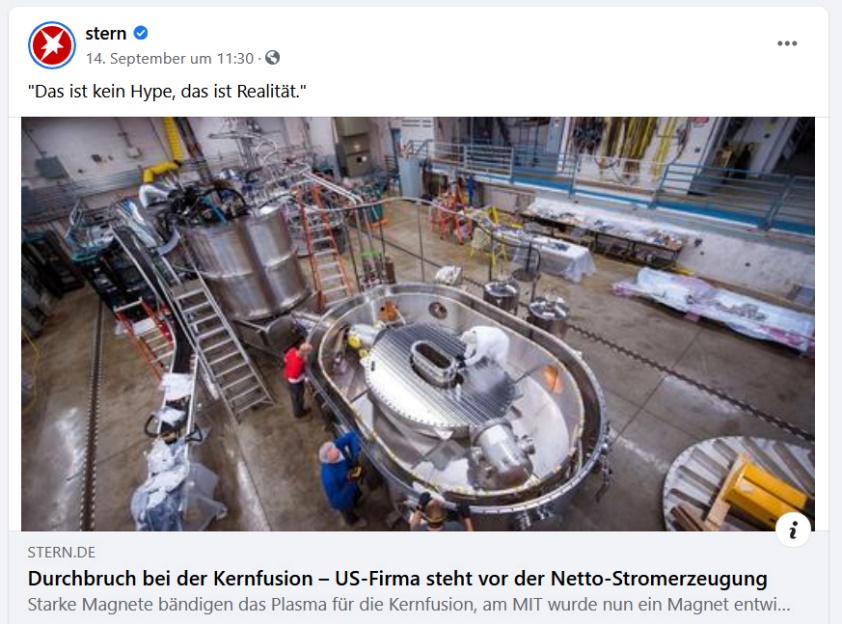 Medium: FacebookAngegebene Quelle: https://www.stern.de/digital/technik/durchbruch-bei-der-kernfusion---us-firma-steht-vor-der-netto-stromerzeugung-30739006.htmlFake                   Kein FakeBegründung: